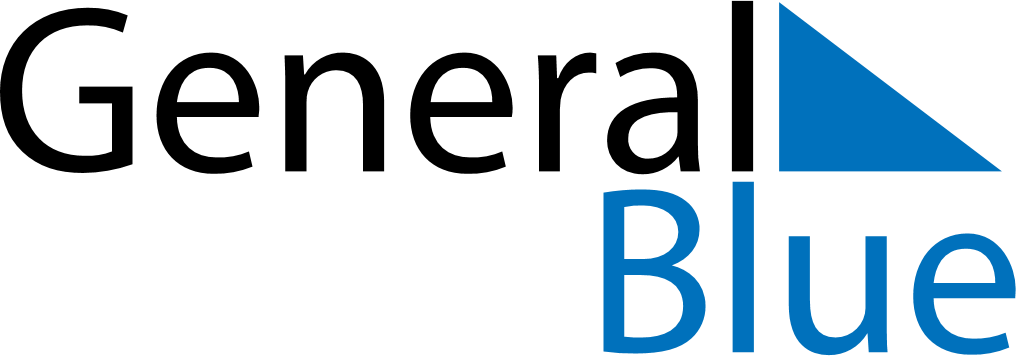 Weekly CalendarDecember 28, 2025 - January 3, 2026Weekly CalendarDecember 28, 2025 - January 3, 2026Weekly CalendarDecember 28, 2025 - January 3, 2026Weekly CalendarDecember 28, 2025 - January 3, 2026Weekly CalendarDecember 28, 2025 - January 3, 2026Weekly CalendarDecember 28, 2025 - January 3, 2026SUNDAYDec 28MONDAYDec 29TUESDAYDec 30WEDNESDAYDec 31THURSDAYJan 01FRIDAYJan 02SATURDAYJan 03